ПАМЯТКАПО УТОЧНЕНИЮ ХАРАКТЕРИСТИК ОБЪЕКТОВ НЕДВИЖИМОСТИ2022 год - государственная кадастровая оценка в отношении всех учтенных в ЕГРН земельных участков.2023 год - государственная кадастровая оценка в отношении всех учтенных в ЕГРН зданий, помещений, сооружений, объектов незавершенного строительства, машино-мест.ГБУ РО «Центр содействия развитию имущественно-земельных отношений Ростовской области»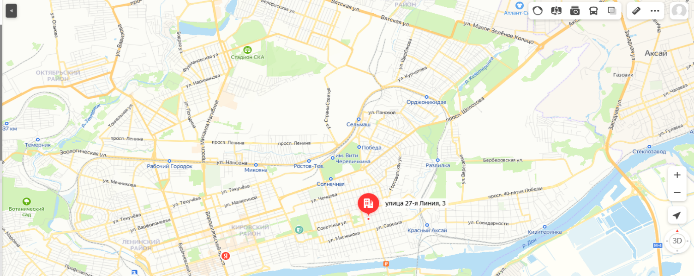 Минимущество Ростовской области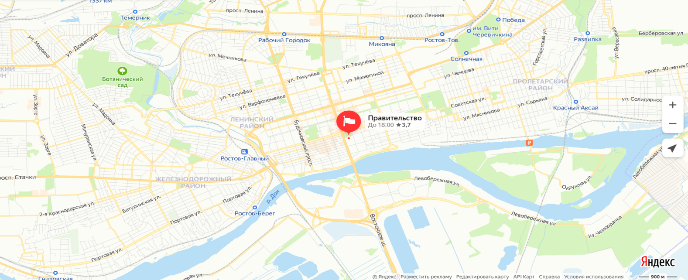 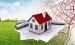 Государственную кадастровую оценку на территории Ростовской области проводитГБУ РО «Центр содействия развитию имущественно-земельных отношений Ростовской области»ГБУ РО «Центр содействия развитию имущественно-земельных отношений Ростовской области»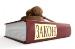 Нормативные правовые акты, которые определяют процедуруФедеральный закон от 03.07.2016 № 237-ФЗ «О государственной кадастровой оценке»;Федеральный закон от 13.07.2015 № 218-ФЗ «О государственной регистрации недвижимости»;Приказ Минэкономразвития России от 04.06.2019 № 318 «Об утверждении порядка рассмотрения декларации о характеристиках объекта недвижимости, в том числе ее формы».Федеральный закон от 03.07.2016 № 237-ФЗ «О государственной кадастровой оценке»;Федеральный закон от 13.07.2015 № 218-ФЗ «О государственной регистрации недвижимости»;Приказ Минэкономразвития России от 04.06.2019 № 318 «Об утверждении порядка рассмотрения декларации о характеристиках объекта недвижимости, в том числе ее формы».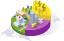 Какие характеристики объектов недвижимости могут влиять на величину кадастровой стоимости?местоположение, адрес;вид использования, наименование;площадь;материал стен;год постройки;этажность и др.местоположение, адрес;вид использования, наименование;площадь;материал стен;год постройки;этажность и др.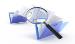 Где можно проверить характеристики объекта недвижимости?Заходим на сайт Росреестра и находим свой объект на Публичной кадастровой карте (https://pkk.rosreestr.ru/), либо в разделе Справочная информация по объектам недвижимости (https://rosreestr.gov.ru/), либо заказываем выписку из ЕГРН.Также проверить наличие и достоверность характеристик объектов недвижимости, влияющих на определение кадастровой стоимости, можно на сайте минимущества Ростовской области (https://mioro.donland.ru/) в разделе «Деятельность/ Государственная кадастровая оценка/ Перечни объектов оценки».Заходим на сайт Росреестра и находим свой объект на Публичной кадастровой карте (https://pkk.rosreestr.ru/), либо в разделе Справочная информация по объектам недвижимости (https://rosreestr.gov.ru/), либо заказываем выписку из ЕГРН.Также проверить наличие и достоверность характеристик объектов недвижимости, влияющих на определение кадастровой стоимости, можно на сайте минимущества Ростовской области (https://mioro.donland.ru/) в разделе «Деятельность/ Государственная кадастровая оценка/ Перечни объектов оценки».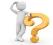 Что делать в случае, если данные об объекте недвижимости некорректные? Способы внесения изменений.подаем заявление в Росреестр об исправлении, дополнении, удалении сведений из ЕГРН и документы, подтверждающие факт изменений и основания для них;подаем заявление в МФЦ об исправлении, дополнении, удалении сведений из ЕГРН и документы, подтверждающие факт изменений и основания для них;подаем декларацию о характеристиках объекта недвижимости в ГБУ РО «Центр содействия развитию имущественно-земельных отношений Ростовской области».подаем заявление в Росреестр об исправлении, дополнении, удалении сведений из ЕГРН и документы, подтверждающие факт изменений и основания для них;подаем заявление в МФЦ об исправлении, дополнении, удалении сведений из ЕГРН и документы, подтверждающие факт изменений и основания для них;подаем декларацию о характеристиках объекта недвижимости в ГБУ РО «Центр содействия развитию имущественно-земельных отношений Ростовской области».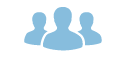 Кто может подать декларацию?собственник объекта недвижимости;обладатель иных вещных прав в отношении указанного объекта;владелец и пользователь объектов недвижимости на основании обязательств, предусмотренных договором аренды, безвозмездного пользования;представитель заявителя при наличии доверенности или иного подтверждающего полномочия представителя заверенного документа.собственник объекта недвижимости;обладатель иных вещных прав в отношении указанного объекта;владелец и пользователь объектов недвижимости на основании обязательств, предусмотренных договором аренды, безвозмездного пользования;представитель заявителя при наличии доверенности или иного подтверждающего полномочия представителя заверенного документа.Декларация о характеристиках объекта недвижимости может быть подана заявителем или его представителемДекларация о характеристиках объекта недвижимости может быть подана заявителем или его представителем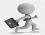 лично;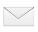 регистрируемым почтовым отправлением с уведомлением о вручении;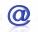 с использованием сети «Интернет» (например, по электронной почте).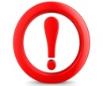 В декларации на бумажном носителе каждый лист заверяется собственноручной подписью заявителя или его представителя.Декларация в форме электронного документа подписывается усиленной квалифицированной электронной подписью.Декларация подается строго по форме, утвержденной приказом Минэкономразвития России от 04.06.2019 № 318, на каждый объект недвижимости отдельно.Образцы заполнения деклараций по разным категориям объектов можно посмотреть здесь:Образцы заполнения деклараций по разным категориям объектов можно посмотреть здесь:На сайте ГБУ РО «Центр содействия развитию имущественно-земельных отношений Ростовской области» в разделе «Деятельность/Кадастровая оценка/Декларации об объектах недвижимости».На сайте ГБУ РО «Центр содействия развитию имущественно-земельных отношений Ростовской области» в разделе «Деятельность/Кадастровая оценка/Декларации об объектах недвижимости».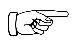 https://razvitie-ro.donland.ru/activity/3187/Особенности заполнения декларацииНа бумажном носителе – разборчиво, от руки, печатными буквами шариковой ручкой с чернилами синего либо чёрного цвета, без исправлений, подчисток, иных помарок или с использованием технических средств.В электронной форме – без сокращений слов, аббревиатур, иных помарок.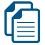 Обязательный перечень документовдекларация о характеристиках объекта недвижимости по установленной форме;документы, указание на которые содержится в декларации, в том числе подтверждающие значения (описания) декларируемых характеристик;правоустанавливающие документы, подтверждающие права заявителя на объект недвижимости;доверенность или иной подтверждающий полномочия представителя заявителя документ.декларация о характеристиках объекта недвижимости по установленной форме;документы, указание на которые содержится в декларации, в том числе подтверждающие значения (описания) декларируемых характеристик;правоустанавливающие документы, подтверждающие права заявителя на объект недвижимости;доверенность или иной подтверждающий полномочия представителя заявителя документ.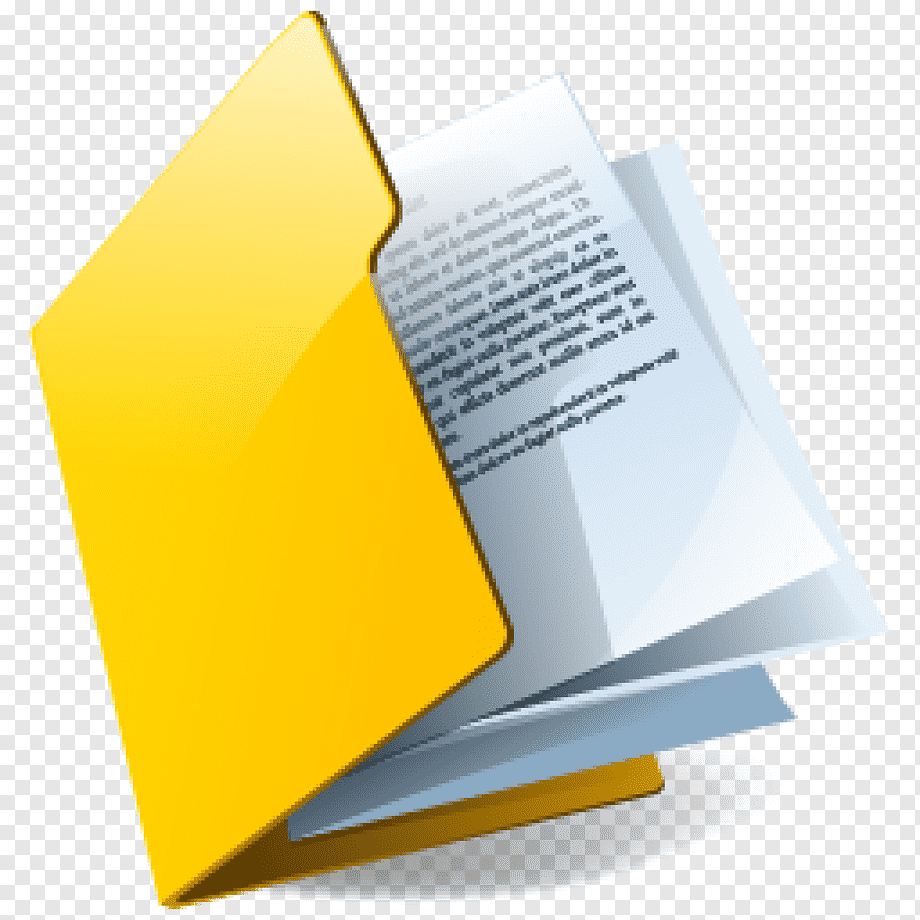 Примеры документов, указания на которые могут содержаться в декларациитехнический паспорт на объект недвижимости;межевой план земельного участка;акт ввода объекта недвижимости в эксплуатацию;решение муниципального образования о присвоении адреса;выписка из Единого государственного реестра недвижимости;иные документы, подтверждающие указанные в декларации значения характеристик.технический паспорт на объект недвижимости;межевой план земельного участка;акт ввода объекта недвижимости в эксплуатацию;решение муниципального образования о присвоении адреса;выписка из Единого государственного реестра недвижимости;иные документы, подтверждающие указанные в декларации значения характеристик.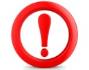 К декларации может быть приложен отчет об определении рыночной стоимости объекта недвижимости.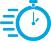 Сроки рассмотрения декларацииДекларация рассматривается в течение 50 рабочих дней с даты ее регистрации.Декларация рассматривается в течение 50 рабочих дней с даты ее регистрации.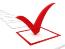 Результат рассмотрения декларацииВ течение 5 рабочих дней со дня завершения рассмотрения декларации ГБУ РО в адрес заявителя направляет уведомление с указанием учтенной информации из декларации, а также неучтенной информации и причин, по которым она не была учтена.В течение 5 рабочих дней со дня завершения рассмотрения декларации ГБУ РО в адрес заявителя направляет уведомление с указанием учтенной информации из декларации, а также неучтенной информации и причин, по которым она не была учтена.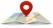 344025, г. Ростов-на-Дону, ул. 27-я линия, 3.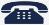 +7(863) 200-09-39, 200-09-38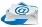 razvitie-ro@yandex.ru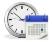 Пн-Чт: 8:30 - 17:15Пт: 8:30 - 16:00Перерыв: 13:00 - 13:30Выходной: Сб, Вс344050, г. Ростов-на-Дону, ул. Социалистическая, 112+7(863) 240-55-71mioro@donpac.ruПн-Чт: 9:00 - 18:00Пт: 9:00 - 16:45Перерыв: 13:00 - 13:45Выходной: Сб, Вс